ВСЕРОССИЙСКАЯ ФЕДЕРАЦИЯ ТАНЦЕВАЛЬНОГО СПОРТА И АКРОБАТИЧЕСКОГО РОК-Н-РОЛЛАКомитет по физической культуре и спорту Администрации города Перми Федерация танцевального спорта Пермского краяТАНЦЕВАЛЬНО-СПОРТИВНЫЙ КЛУБ «ДУЭТ»19 мая  2019 года    «ДУЭТ - 2019 - Весна»Российский турнир по спортивным танцам Партнеры турнира             Альфа-банк, Сереброника, Телец, Очерский завод напитков,                                            ПКФ Благодать, Тенториум, Ростелеком, Нытвенский маслозавод,                                            Канцлер, 32-практик, магазин "Все для танца", Золотая роза и др.ПРОГРАММА СОРЕВНОВАНИЙСпорт высших достижений*Ориентировочное время начала отделенийКлубы, представившие на турнир наибольшее количество пар награждаются подарками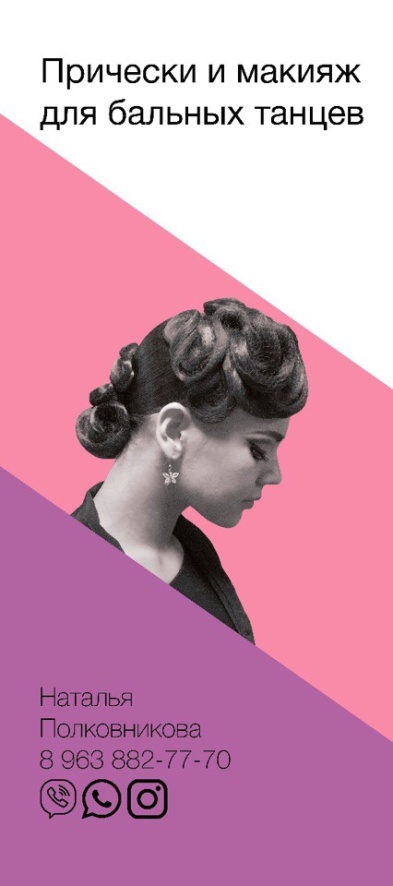 Дата проведения19 мая 2019г.Место проведенияг. Пермь, м/р Кондратова, Дворец спорта "Красава", ул. К.Маркса, 1 ВОрганизаторТСК «Дуэт»  Сиринова О.К.Правила проведенияВ соответствии с Правилами ФТСАРР.Условия участия парПроезд, проживание, питание за счет командирующих организаций.Награждение победителейCММ: дипломы и сувениры участникам;Фестиваль(пары и соло) и СВД: Медали, кубки, дипломы и призы.СудьиСудьи ФТС ПК и судьи из других регионов России.РегистрацияПо классификационным книжкам, свидетельствам о рождении. Начало  за 1,5 часа, окончание за 30 минут до начала турнира.Информация и контакты8-912-982-33-22 Сиринова Ольга          E-mail: sir4949@mail.ruРегистрационный взносСММ: 2 т - 300р, 3 т и более - 400р, Юниоры - 600р, Кубки - 400р,Кубок 1-го танца - 200р; СВД: по правилам ФТСАРР.Входной билетНа весь день - 500р, дети с 5 до10 лет и пенсионеры - 200р.Допуск тренеровПо списку тренеров, пары которых заняты в турнире.КатегорияСММКубокВремяДети 2014 и мл. солоУтята+диско; Н2Полька+диско; Н2;  W;  Cha10:00*Дети 2013 и мл. солоУтята+диско; Н2;Н3Полька+диско; Н2;Н3; W; Cha10:00*Дети 2012 и мл.пары/солоН2; Н3; Н4Н2; Н3; Н4; W; Cha10:00*Школьники 1-4 кл. пары+солоН2; Н3Н2; Н310:00*Дети-1 (2010-2011 г.р.) пары/солоН2; Н3; Н4;Н2; Н4; Н6; St(2т); La(2т);S; Q11:30*Дети-2 (2008-2009 г.р.) пары/солоН2; Н4; Н6H2; Н4; Н6;  St (3т); La (3т); S; Q11:30*Юниоры-1+2   пары/соло Н4; Н6Н4; Н6; St (3т); La (3т); V; J13:00*Pro-AmW; T; Q; S; Cha; R13:00*ГруппыГруппы15:00*15:00*16:30*16:30*18:00*18:00*ПлощадкаПлощадкаAБАБАБДети 1ЕSt/LaДети 1откр6т     Дети 1 + 2DSt/LaДети 2ЕSt/La6тДети 2откр8тSt/LaЮниоры 1ESt/LaЮниоры 1Е + DSt/LaЮниоры 1открSt/LaЮниоры  1 + 2Е + DSt/LaЮниоры  1 + 2D + СSt/LaЮниоры 2открSt/LaМолодежьДо СSt/LaМолодежьДо АStLaВзрослые + Мол.До DStLaВзрослые + Мол.До АStLaБУДЕМ РАДЫ ВСТРЕЧЕ С ВАМИ!Обязательно наличие накаблучниковна женской обуви!